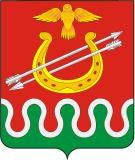 АДМИНИСТРАЦИЯ БОЛЬШЕКОСУЛЬСКОГО СЕЛЬСОВЕТАБОГОТОЛЬСКОГО РАЙОНАКРАСНОЯРСКОГО КРАЯ    ПОСТАНОВЛЕНИЕ   01.06. 2021 год                     с. Большая Косуль                       №  24-пО принятии  недвижимого имущества в муниципальную собственность администрации Большекосульского сельсовета Боготольского районаНа основании Решения Большекосульского сельского Совета депутатов от 12.04.2011 за № 8-34 « Об утверждении Положения о порядке управления и распоряжения муниципальным имуществом Большекосульского сельсовета»,  руководствуясь Уставом Большекосульского сельсовета Боготольского района, ПОСТАНОВЛЯЮ:      1. Принять на баланс и включить в реестр муниципальной собственности администрации Большекосульского сельсовета Боготольского района объект недвижимости согласно приложения № 1. 2. Муниципальному казенному учреждению «Межведомственная централизованная бухгалтерия» Боготольского района (Ефимова О.Г.) внести соответствующие изменения в бухгалтерский учет муниципальной собстенности Большекосульского сельсовета, согласно представленных документов.3. Контроль за исполнением постановления оставляю за собой.4. Постановление вступает в силу со дня подписания.Глава  сельсовета                                                         Т. Ф. Поторочина.приложение № 1 к постановлению                                                                                                                       от 01.01.2021г. № 24-пПеречень объектов недвижимого имущества в муниципальную собственность администрации Большекосульского сельсовета Боготольского района№п/пИнвентарный номер/ кадастровый номерНаименование, адрес, площадь кв. м., год строительстваБалансовая, стоимость       (руб)124:06:2901010:122Красноярский край Боготольский район. С. Большая Косуль, ул. 50 лет Октября, д.30, кв. 2, 38, 7 кв. м. 326 928,00